St. Austin’s R.C. Primary School          History Progression Statements 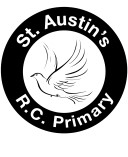 EYFSYear 1 Year 2 Year 3 Year 4 Year 5 Year 6Chronological Awareness Talk about what they see using an increasingly wide vocabulary.Timelines linked to traditional tales.Sequence some events or 2 related objects in order of time. Use words and phrases: old, new, now, then, Yesterday. Remember part of stories and memories about the past. Recount changes in own life over time. Put 3 people, events or objects in order using a given scale Use words and phrases: related to topic vocabulary to do with time. Use timelines to place events in order. Understand timelines can be divided in BC and AD. Use words and phrases: century, decade. Name and place dates of significant events of the period on a timeline. Place certain topics on a timeline showing understanding of BC, AD.  Use words and phrases: century, decade, ancient civilisations, period, and topic related vocabulary which denotes the period. Sequence historical periods Identify changes within and across historical periods Use words and phrases: vocabulary relating to specific periods. Use timelines to place events periods, and cultural movements from around the world and use these as a reference point Use key timelines to demonstrate changes and development in 1 key area: culture (art), technology, or religion. Use words and phrases for movements or times of change.  Knowledge and Understanding My family and friends-past and present.Family TreePeople who help us – PastFamous pirates of the past.Tell the difference between past and present in their own lives and other people lives. Listen to eyewitness accounts from grandparents. Begin to suggest why something might be different. Use a range of sources to describe differences between then and now Recount main events from a significant time in history Use evidence to explain reasons why people acted in the past as they did. Use evidence to describe houses and settlements, culture and the way of life, people's beliefs and attitudes and differences between rich and poor. Use evidence to find out how any of these may have changed during a time period Suggest reasons for why there were differences between periods. Show knowledge and understanding by describing features of past societies and periods. Identify some ideas, beliefs and attitudes of past cultures giving reasons for these differences. Describe how some of the past events affect life today. Identify some social, cultural, religious and ethnic diversities of societies studied in Britain and wider world. Give short term cause and consequence of the main events, situations and changes in the period studied. Identify changes and links within and across the time periods studied. Choose reliable sources of factual evidence to describe aspects of life.Identify how aspects of life changed during a time period and give reasons why backing it up with evidence and statistics.Describe how some changes impact both on subsequent periods, and, in the long term, on today’s society.Historical Contexts Look at Guy FawkesDiwali celebration-Rama and SitaOrigins of Chinese New YearBegin to identify and recount some details from the past from pictures and stories. Find answers to simple questions about the past by using source material. Discover about the past through role play/drama. Look carefully at pictures, eyewitness accounts or objects to find information about the past. Ask questions about the source material Say how features of the period influence how events are treated. Use a range of source material to collate information about the past. Identify the difference between fact and opinion. Understand the difference between primary and secondary sources. Give reasons why there may be different accounts of history - looking at propaganda. Ask questions of the source material and suggest sources of evidence from a selection provided to help answer questions. Question reliability of source material and give reasons why something is or is not reliable. Realise that there is often not a single answer to historical questions and give clear reasons why there may be different accounts. Know that people can represent events or ideas in ways that persuade others - bias and propaganda. Evaluate the usefulness and accuracy of different sources understanding the effect of propaganda, bias, misinformation and opinion.Form own opinions about historical events from a range of sources. Select the most appropriate source material, using primary and secondary, for a particular task.Organise, Evaluate and Communicate Information Question why things happened and give explanantions.Show knowledge and understanding about the past in different ways: role play, drawing, writing, talking. Write simple stories and recounts about the past. Draw labelled diagrams and write about them to tell others about people, objects and events from the past. Present findings about past using speaking, writing, ICT and drawing skills. Uses dates and vocabulary related to topic accurately. Suggest different ways of presenting information for different purposes Present findings about the past using speaking, writing, maths (data handling), ICT, drama and drawing skills. Use dates and subject specific words such as monarch, settlement, invader accurately. Present detailed findings giving reference to historical skills being taught in a way that shows awareness of an audience. Uses dates and terms correctly. Present information in an organised and clearly structured way and in the most effective/appropriate manner (e.g. written explanation, tables and charts labelled diagram). Their recording reflects the skill being taught. Makes accurate use of specific dates and terms